FCTS e-mail distribution: May 24, 2023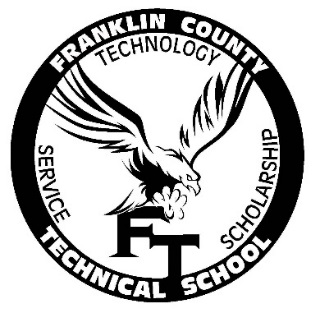 FRANKLIN COUNTY TECHNICAL SCHOOLBuilding & Grounds Sub-Committee MeetingWednesday June 7, 2023		                   Location: Franklin County Technical School									 82 Industrial Blvd									 Turners Falls, MA 01376Time:     4:30 PMBUILDING AND GROUNDS MEMBERS:	Don Sluter, Chairman, Bryan Camden, Paul Doran, Brad Stafford, Robert DeckerAGENDAI.	Call to Order Building & GroundsII.	Approval of the B&G Minutes of the April 5, 2023				VoteIII.	Veterinary Science Bid ContractsIV.	Aviation Project updateV.	Auto Technology Related room VI.	Summer HelpVII.	OtherVIII.	AdjournThe listing of matters are those reasonably anticipated by the Chair which may be discussed at the meeting.  Not all items listed may in fact be discussed and other items not listed may also be brought up for discussion to the extent permitted by law.cc:   	Richard J. Martin, Superintendent; Brian Spadafino, Principal; Russ Kaubris, Business Manager; Richard Kuklewicz, School Committee Chairman